	 Credit Application Form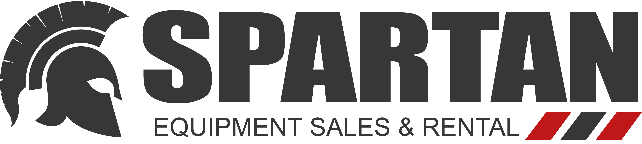 Depot	 	Date	 	Please complete in BLOCK LETTERS	Name of person authorised to open thisaccount	Returning your Credit Application FormOnce completed, please return this form as well as a copy of your up to date hired in plant insurance and a copy of your company letterhead to Keilli.Lee@spartanes.co.uk.If you have any questions, please ring the office.Business NameBusiness NameBusiness NameBusiness NameBusiness NameBusiness NameBusiness Name(if not a limited company, section 2 MUST be completed)(if not a limited company, section 2 MUST be completed)(if not a limited company, section 2 MUST be completed)(if not a limited company, section 2 MUST be completed)(if not a limited company, section 2 MUST be completed)(if not a limited company, section 2 MUST be completed)(if not a limited company, section 2 MUST be completed)Section 1Section 1Section 1Section 1Section 1Section 1Section 1Trading Name:Trading Name:Nature of Business:Nature of Business:Registered Office Address:Registered Office Address:Registered Office Address:Registered Office Address:Registered Office Address:Registered Office Address:Registered Office Address:Company Registration No:Company Registration No:Company Registration No:Company Registration No:Company Registration No:Company Registration No:Company Registration No:Tel No. (inc. STD code):Tel No. (inc. STD code):Tel No. (inc. STD code):Year Business Started:Year Business Started:Invoice / Statement Address:Invoice / Statement Address:Invoice / Statement Address:Invoice / Statement Address:Invoice / Statement Address:Invoice / Statement Address:Invoice / Statement Address:Tel No. (inc. STD code):Tel No. (inc. STD code):Tel No. (inc. STD code):Fax No:Statement Required:	YES/NOE-Mail Address:E-Mail Address:Section 2Section 2Section 2Section 2Section 2Section 2Section 2Non-Limited BusinessNon-Limited BusinessNon-Limited BusinessNon-Limited BusinessNon-Limited BusinessNon-Limited BusinessNon-Limited BusinessType of Organisation:Type of Organisation:Type of Organisation:Sole TraderPartnershipPartnershipName:Home Address of Owner / Partners:Home Address of Owner / Partners:Home Address of Owner / Partners:Home Address of Owner / Partners:Home Address of Owner / Partners:Home Address of Owner / Partners:Home Address of Owner / Partners:Years at Present Address:Years at Present Address:Years at Present Address:Telephone Number (inc. STD code):Telephone Number (inc. STD code):Telephone Number (inc. STD code):Section 3 (Not Required if Transport Only Account)Section 3 (Not Required if Transport Only Account)Section 3 (Not Required if Transport Only Account)Section 3 (Not Required if Transport Only Account)Section 3 (Not Required if Transport Only Account)Section 3 (Not Required if Transport Only Account)Section 3 (Not Required if Transport Only Account)INSURANCE:INSURANCE:Do you hold Insurance for Hired in Plant?Do you hold Insurance for Hired in Plant?Do you hold Insurance for Hired in Plant?* YES / NO* YES / NOInsurance Company Name:Insurance Company Name:Insurance Company Name:Broker Tel No. (inc STD code):Broker Tel No. (inc STD code):Policy Number:Policy Number:Expiry Date:Limit Per Item:Limit Per Item:* if yes, Please supply policy schedule.* if yes, Please supply policy schedule.Name, Address, Telephone No. & Fax no. Trade References (inc. STD code):Name, Address, Telephone No. & Fax no. Trade References (inc. STD code):Name, Address, Telephone No. & Fax no. Trade References (inc. STD code):Name, Address, Telephone No. & Fax no. Trade References (inc. STD code):Name, Address, Telephone No. & Fax no. Trade References (inc. STD code):Name, Address, Telephone No. & Fax no. Trade References (inc. STD code):Name, Address, Telephone No. & Fax no. Trade References (inc. STD code):1.……………..……………………………………………………………………………………………………………………………..……………………………………………………………………………………………………………………………..……………………………………………………………………………………………………………………………..……………………………………………………………………………………………………………………………..……………………………………………………………………………………………………………………………..………………………………………………………………………………………………………………2.…………...…..…….…………………………………………………………………………………………………………………...…..…….…………………………………………………………………………………………………………………...…..…….…………………………………………………………………………………………………………………...…..…….…………………………………………………………………………………………………………………...…..…….…………………………………………………………………………………………………………………...…..…….………………………………………………………………………………………………………Are Order Numbers Required:Are Order Numbers Required:Are Order Numbers Required:Yes / NoBank Details:Bank Details:Account Name:Account Name:…………………………………………………………..…………………………………………………………..Name & Address:Name & Address:……………………………………………………………………………………………………………………………………………………………………………………………………………………………………………………………………………………………………………………………………………………………………………………………………………………………………………………………………………………………………………………………………………………………………………………………Sort Code: …………………Sort Code: …………………Sort Code: …………………Account Number:Account Number:…………………………………………………………..…………………………………………………………..This Account will not be opened without letterhead / compliment slipThis Account will not be opened without letterhead / compliment slipThis Account will not be opened without letterhead / compliment slipThis Account will not be opened without letterhead / compliment slipThis Account will not be opened without letterhead / compliment slipThis Account will not be opened without letterhead / compliment slipThis Account will not be opened without letterhead / compliment slipI / We accept and agree to comply with your nett monthly payments termsI / We accept and agree to comply with your nett monthly payments termsI / We accept and agree to comply with your nett monthly payments termsI / We accept and agree to comply with your nett monthly payments termsI / We accept and agree to comply with your nett monthly payments termsI / We accept and agree to comply with your nett monthly payments termsI / We accept and agree to comply with your nett monthly payments terms(unless otherwise agreed in writing)(unless otherwise agreed in writing)(unless otherwise agreed in writing)(unless otherwise agreed in writing)(unless otherwise agreed in writing)(unless otherwise agreed in writing)(unless otherwise agreed in writing)I / We give My/ Our consent to a credit search being made on Me / Us as owner / Partner(s) or Director(s) ofI / We give My/ Our consent to a credit search being made on Me / Us as owner / Partner(s) or Director(s) ofI / We give My/ Our consent to a credit search being made on Me / Us as owner / Partner(s) or Director(s) ofI / We give My/ Our consent to a credit search being made on Me / Us as owner / Partner(s) or Director(s) ofI / We give My/ Our consent to a credit search being made on Me / Us as owner / Partner(s) or Director(s) ofI / We give My/ Our consent to a credit search being made on Me / Us as owner / Partner(s) or Director(s) ofI / We give My/ Our consent to a credit search being made on Me / Us as owner / Partner(s) or Director(s) ofthis organisation both now and at any future date. I understand this search will be recorded by the agencythis organisation both now and at any future date. I understand this search will be recorded by the agencythis organisation both now and at any future date. I understand this search will be recorded by the agencythis organisation both now and at any future date. I understand this search will be recorded by the agencythis organisation both now and at any future date. I understand this search will be recorded by the agencythis organisation both now and at any future date. I understand this search will be recorded by the agencythis organisation both now and at any future date. I understand this search will be recorded by the agencyFor limited companies, we the undersigned being a director of the company jointly and severally guarantee performance of all the company’s financial obligations to Buckhurst Plant Hire Limited and are hereby bound by their standard Terms and conditions.For limited companies, we the undersigned being a director of the company jointly and severally guarantee performance of all the company’s financial obligations to Buckhurst Plant Hire Limited and are hereby bound by their standard Terms and conditions.For limited companies, we the undersigned being a director of the company jointly and severally guarantee performance of all the company’s financial obligations to Buckhurst Plant Hire Limited and are hereby bound by their standard Terms and conditions.For limited companies, we the undersigned being a director of the company jointly and severally guarantee performance of all the company’s financial obligations to Buckhurst Plant Hire Limited and are hereby bound by their standard Terms and conditions.For limited companies, we the undersigned being a director of the company jointly and severally guarantee performance of all the company’s financial obligations to Buckhurst Plant Hire Limited and are hereby bound by their standard Terms and conditions.For limited companies, we the undersigned being a director of the company jointly and severally guarantee performance of all the company’s financial obligations to Buckhurst Plant Hire Limited and are hereby bound by their standard Terms and conditions.For limited companies, we the undersigned being a director of the company jointly and severally guarantee performance of all the company’s financial obligations to Buckhurst Plant Hire Limited and are hereby bound by their standard Terms and conditions.Signatures & Position in Organisation:Signatures & Position in Organisation:Signatures & Position in Organisation:……………………………………………………………………………………….……………………………………………………………………………………….……………………………………………………………………………………….……………………………………………………………………………………….Date:………………………………………………………………………………………………………………………………………Credit Amount Required:Credit Amount Required:……………………………Administration Use OnlyAdministration Use OnlyAdministration Use OnlyAdministration Use OnlyAdministration Use OnlyAdministration Use OnlyAdministration Use OnlyAccount No:Credit Limit:Credit Limit:Date:Processed By: